  Постановление администрацииСтарочукальского сельского поселения От 12.05.2022 № 17      В соответствии с Федеральным законом от 24.07.2007  № 209-ФЗ «О развитии малого и среднего предпринимательства в Российской Федерации», Законом Чувашской Республики от 19.10.2009 № 51-ФЗ «О развитии малого и среднего предпринимательства в  Чувашской Республике», администрация  Старочукальского сельского поселения  сельского поселения п о с т а н о в л я е т:  Внести в постановление администрации  Старочукальского сельского поселения  от 21.11.2019 года №50 «Об утверждении порядка создания координационных или совещательных органов в области развития малого и среднего предпринимательства на территории  Старочукальского сельского поселения Шемуршинского района Чувашской Республики»  (далее – Порядок)) следующие изменения:1) абзац 5 Порядка  изложить в следующей редакции: «В случае поступления обращений с предложением создать координационный или совещательный орган глава администрации  в течение 30 дней со дня поступления обращения рассматривает его и информирует инициатора о принятом решении.»приложение 2 к постановлению администрации изложить в следующей редакции:«Приложение 2к постановлению администрации Старочукальского сельского поселенияШемуршинского районаЧувашской Республики    от   26 мая 2022 года №  19С О С Т А Вкоординационного Совета в области развития малого и среднего предпринимательства на территории  Старочукальского сельского поселенияШемуршинского района Чувашской Республики1.  Чамеева Татьяна Анатольевна - председатель Координационного Совета, глава  Старочукальского сельского поселения;2.  Кувайская Нина Никоноровна - секретарь –  ведущий специалист-эксперт администрации  Старочукальского сельского поселения;3.  Ильдяков Петр Алексеевич – председатель Собрания  депутатов   Старочукальского сельского поселения;4. Мандрюков Валерий Петрович - депутат Собрания депутатов  Старочукальского сельского поселения;5. Лепешкин Дмитрий Николаевич- участковый уполномоченный ОП по Шемуршнскому району МО МВД «Батыревский» (по согласованию).».2. Настоящее постановление опубликовать в периодическом печатном издании «Вести  Старочукальского сельского  поселения» и разместить на официальном сайте  администрации  Старочукальского сельского  поселения  Шемуршинского района Чувашской Республики в сети Интернет.      3.  Контроль за исполнением настоящего постановления оставляю за собой. Глава администрации  Старочукальского  сельского поселения Шемуршинского района                                             Т.А.Чамеева					Постановление администрацииСтарочукальского сельского поселения От 19.05.2022 № 18 В соответствии с постановлением Правительства Российской Федерации от 06.04.2022 №608 «О внесении изменений в Положение о признании помещения жилым помещением, жилого помещения непригодным для проживания, многоквартирного дома аварийным и подлежащим сносу или реконструкции, садового дома жилым домом и жилого дома садовым домом», администрация Старочукальского сельского поселения Шемуршинского района Чувашской Республики п о с т а н о в л я е т:                   1.  Внести в постановление администрации Старочукальского сельского поселения от 17.09.2021 года № 33 «Об утверждении Положения о межведомственной комиссии по признанию помещения жилым помещением, жилого помещения непригодным для проживания и многоквартирного дома аварийным и подлежащим сносу или реконструкции, находящихся на территории Старочукальского сельского поселения  Шемуршинского района Чувашской Республики» следующие изменения:            а)  пункт 3.4  дополнить абзацем следующего содержания:«об отсутствии оснований для признания жилого помещения непригодным для проживания.»                2.    Контроль за выполнением настоящего постановления оставляю за собой.          3. Настоящее постановление вступает в силу после его официального опубликования. Глава Старочукальского сельского поселени Шемуршинского района чувашской Республики	  	                   Т.А.Чамеева Учредитель: администрация Старочукальского сельского поселения       Распространяется на территорииАдрес: 429185,Чувашская Республика, Шемуршинский район,                 Старочукальского сельскогод.Старые Чукалы, ул.Комсомольская , д.77                                                   поселенияЭлектронная версия на сайте Старочукальского сельского поселения      БесплатноHffp://gov. сap. Ru/wain.asp.goyid=501                                                            Тираж - 5 экз  Главный редактор Н.Н.Кувайская                                                                           ВЕСТИ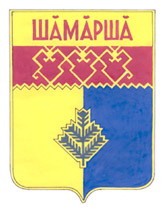     Старочукальского        сельского поселения  Газета органов местного самоуправления  Старочукальского сельского поселенияИздается с 2 апреля 2007 г.О внесении изменений в постановление  администрации  Старочукальского сельского поселения  от 21.11.2019 года № 50 «Об  утверждении порядка создания  координационных или совещательных органов в области развития малого и среднего предпринимательства на территории  Старочукальского сельского поселения Шемуршинского района  Чувашской Республики»О внесении изменений в постановление администрации Старочукальского сельского поселения Шемуршинского района Чувашской Республики от 17.09.2021 года № 33 «Об утверждении Положения о межведомственной комиссии по признанию помещения жилым помещением, жилого помещения непригодным для проживания и многоквартирного дома аварийным и подлежащим сносу или реконструкции, находящихся на территории Старочукальского сельского поселения  Шемуршинского района Чувашской Республики»